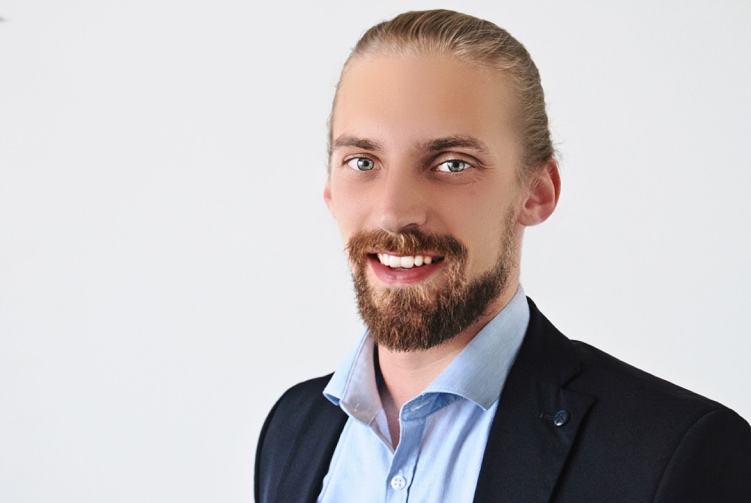 BERUFSERFAHRUNG
Seit 00/2020Stellenbezeichnung	Firmenname, Ort, Abteilung	Hier stehen Ihre Aufgaben, Tätigkeiten und ErfolgeHier stehen Ihre Aufgaben, Tätigkeiten und ErfolgeHier stehen Ihre Aufgaben, Tätigkeiten und Erfolge00/2020 - 00/2020	Stellenbezeichnung	Firmenname, Ort, Abteilung	Hier stehen Ihre Aufgaben, Tätigkeiten und ErfolgeHier stehen Ihre Aufgaben, Tätigkeiten und ErfolgeHier stehen Ihre Aufgaben, Tätigkeiten und ErfolgeBILDUNGSWEG
00/2020 - 02/2020	Bezeichnung Studium/Ausbildung Hochschule/Firma, Ort	Schwerpunkt:	Abschlussarbeit:	Abschluss:00/2020 - 00/2020	Name der Schule (Gymnasium, Realschule, Mittelschule)	Ort	Abschluss:WEITERBILDUNG
00/2020
Bezeichnung der Weiterbildung	Zusatzinformation, Dauer der Weiterbildung00/2020	Bezeichnung der Weiterbildung	Zusatzinformation, Dauer der WeiterbildungWEITERE QUALIFIKATIONENSprachen			Sprache (Kenntnisstand bewerten)	Sprache (Kenntnisstand bewerten)EDV				Programm (Kenntnisstand bewerten)	Programm (Kenntnisstand bewerten)	Programm (Kenntnisstand bewerten)INTERESSEN
Engagement			Ehrenamt/Soziales Engagement etc.Interessen			Hobby 1, Hobby 2, Hobby 3